Отделение ПФР по Орловской области подвело итоги приема заявлений по отказу от набора социальных услуг на 2013 год.В настоящее время в Орловской области в Отделении ПФР  на учёте состоит 234 900 федеральных льготников, которые получают ежемесячную денежную выплату и имеют право на получение набора социальных услуг (услуги) (далее-НСУ).  Из них  24 618 граждан  сделали выбор в пользу  набора социальных услуг в натуральном виде.  От полного набора социальных услуг отказалось 82 709 человек, от одной или двух частей НСУ отказались 18 399 человек.Напомним, что, набор социальных услуг состоит из трёх частей: обеспечение лекарственными препаратами; предоставление путевки на санаторно-курортное лечение; оплата проезда на пригородном железнодорожном транспорте, а также на междугородном транспорте к месту лечения и обратно. Отказаться можно  от одной, двух частей или же от всего набора социальных услуг.Стоимость набора социальных услуг с 1 апреля 2012 года составляет                       795 рублей 88 копеек в месяц. Из них:- обеспечение лекарственными препаратами – 613руб. 00  копеек;- предоставление путевки на санаторно-курортное лечение -  94 руб. 83 коп.; - проезд на пригородном железнодорожном транспорте, а также на междугородном транспорте к месту лечения и обратно – 88 руб. 05 коп. Благодаря  новому порядку отказа от набора от социальных услуг писать заявление об отказе от НСУ  ежегодно теперь не нужно. Заявление, написанное один раз, будет действовать до тех пор, пока льготник не изменит своего решения и не захочет вновь получать НСУ в натуральном виде. В этом случае ему  необходимо обратиться в Управление ПФР по месту жительства.Государственное учреждение –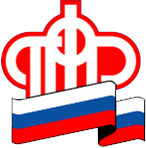 Отделение Пенсионного фонда РФ по Орловской области       . Орел, ул. Комсомольская, 108, телефон: (486-2) 72-92-41, факс 72-92-07Пресс-релиз